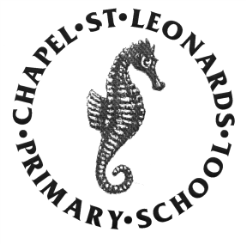 Dear Applicant,Thank you for your interest in the teaching post advertised at Chapel St Leonards Primary School.  Our local areaWe are very lucky to be situated on the delightful east coast where we are a stones throw away from the wonderful Gibraltar Point whereby in spring, the first of the migrants stop off to refuel or establish territories. In summer, little terns may be seen fishing in the shallows and skylarks are in full song above the purple haze of the saltmarshes. In autumn, huge whirling flocks of waders can be seen on the high tides. And in winter, the brent geese, shorelark and snow bunting as well as flocks of redwing and fieldfare can be observed. Further along the coast, with a beautiful stretch of sandy, unspoilt beach, Anderby Creek is as delightful as the name suggests and amongst the sand dunes you will find the Round and Round House which is designed for all-year round bird watching. This is also where you can take a seat at the Cloud Bar, the UK’s first purpose-built cloud viewing platform where you can sit back and enjoy the natural shapes of cloud formations as they drift across East Lincolnshire’s big skies.Located between the coastal strip and the Lincolnshire Wolds Area of Outstanding Natural Beauty you’ll find the Lincolnshire Coastal Grazing Marshes. This nationally threatened habitat supports a diverse variety of wildlife and the distinctive wetland landscape is steeped in a rich cultural history. Various walking and cycling routes have been developed to help you explore the area's hidden heritage, picking out key points of interest along the way.Travel a little further up the coast and Donna Nook National Nature Reserve covers more than 10 kilometres of coastline between Grainthorpe Haven in the north and Saltfleet in the south where it borders Saltfleetby-Theddlethorpe National Nature Reserve. The reserve is rich in bird life and is renowned as the site where a colony of grey seals return to shore each winter to give birth to more than 1,000 pups. The site is popular with visitors throughout winter and special viewing areas make it possible to observe the seals at close quarters while protecting both the seal and the public.We really are very privileged to be situated amongst the fabulous natural surroundings of the east coast and Lincolnshire Wolds.Our School Our School is a one form entry Primary School comprising of 7 classes – Reception through to Year 6.  We currently have 205 children on roll and due to the nature of our location and the seasonal aspects of employment we have a high rate of mobility and our numbers are prone to fluctuate.  We currently have 7 full time members of teaching staff – 1 per class.  I have been interim Head teacher since September 2017, following three years at the school as Deputy Head and  year 6 class teacher.  We are now looking at expanding our school’s leadership team as we move forward in very exciting times. Currently we are a local authority school, however we are in the process of converting to an academy school with the Community Inclusive Trust.  It  is a very exciting time to join our school as we move forward in our quest in ensuring that all the children at our school receive the very best education- an education that they deserve and can be proud of. From January our school day will run from 8.45am until 3.15pm and we also offer a ‘drop in’ breakfast club for those working parents that would otherwise struggle with the timings of the day.  We have an after school care provision called ‘Snack, Crackle and Pop Club’ run by members of our school support staff team which operates until 5.15pm.  We run a good programme of after school clubs which we encourage all staff to get involved with and we also have outside professionals to supplement what we can offer.  We have our own school kitchen and are proud to say we offer children delicious, nutritious meals cooked in house and they have a daily choice of a hot dinner, jacket potato or sandwich.  We place great importance upon this facility as we currently have almost half of our children eligible for free school meals including now all of KS1 children through Universal Infant Free School Meals, introduced in September 2014.Our school is an inclusive school and is a calm place to be – our children genuinely enjoy coming to school and they feel safe and happy here.  Behaviour is good and we receive very positive support and feedback from our families, who always enjoy coming into school to share experiences with us and their children.  Our staff team are very supportive and friendly and are extremely diverse in terms of their knowledge and experience.  They are keen to share this and also to learn from the new skills and experiences that you will bring to our school.  The successful candidate must be willing to take the opportunity to play a full part in the further development of our school and join us in our aims to make learning irresistible and to provide a nurturing and safe environment for everyone.  Appointments will be subject to DBS checking and also references will be explored in detail so please make sure the contact details you provide are up to date for these on your application form.  Please find enclosed with this letter a job description for the role of class teacher and a person specification for the post.  You will also be expected to be familiar with the School Teachers Pay and Conditions Documentation and the new Teacher’s  Standards, both of which can be found on the DFE website.  The closing date is Friday 12th  January  at 12pm noon.  Any applications received after that time will not be considered in the interests of equality.  Short-listing will take place the following week on Wednesday 17th January.  The formal interviews which will take place on Thursday 25th  January.I really look forward to hearing from you, reading your application and hopefully to meeting you when you come to look around our school.  Yours faithfully,Sherilyn BorrellInterim Headteacher